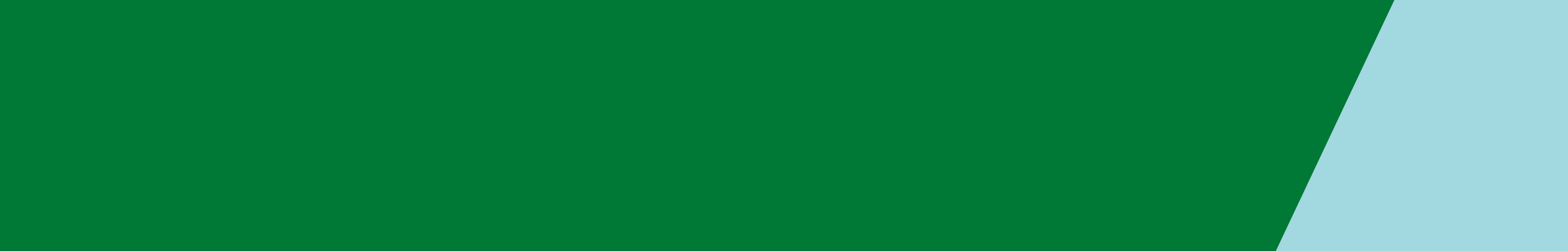 Housing Support for the Aged Program servicesDHHS DivisionService providerPhoneAddressSouthStar Health+61 3 9525 1300240 Malvern Road, Prahran VIC 3181SouthERMHA Pathways Cluster+61 3 9706 7388 45 Assembly Drive, Dandenong VIC 3175SouthQuantum Support Services+61 3 5120 2165227 Princes Drive, Morwell VIC 3840NorthMerri Outreach Support Services+61 3 9380 6036351 Barkly Street, Brunswick VIC 3056NorthHaven; Home, Safe+61 3 5444 904410-16 Forest Street, Bendigo VIC 3550WestCohealth+61 3 9448 5510 215 Nicholson Street, Footscray VIC 3011WestSalvation Army Adult Services+61 3 9328 5631Mail Box 62 /159 Melrose Street, North Melbourne VIC 3051WestCentacare Ballarat+61 3 5337 89994-6 Peel Street, Ballarat VIC 3350WestWintringham+61 3 9375 3774136 Mt Alexander Road, Flemington VIC 3031WestGenu- Karringal St Laurence+61 3 5241 0685117 Pakingston Street, Geelong West VIC 3128EastSalvoCare+61 3 5820 80002-8 McLennan Street, Mooroopna VIC 3629EastUniting 1300 277 478 321 Ferntree Gully Road, Mt Waverley VIC 3149To receive this publication in an accessible format email LCA@dhhs.vic.gov.au <LCA@dhhs.vic.gov.au>Authorised and published by the Victorian Government, 1 Treasury Place, Melbourne.© State of Victoria, Department of Health and Human Services, April 2019ISBN/ISSN 978-1-76069-761-7Available at <https://www2.health.vic.gov.au/ageing-and-aged-care/supporting-independent-living/low-cost-accommodation-support-program/housing-support-for-the-aged-program>